Конспект  интегрального занятия(русский язык - рисование)Воспитательница подготовительной группы Нуринерского детского сада “Тамчы” Калимуллина Гульфина Нургаязовна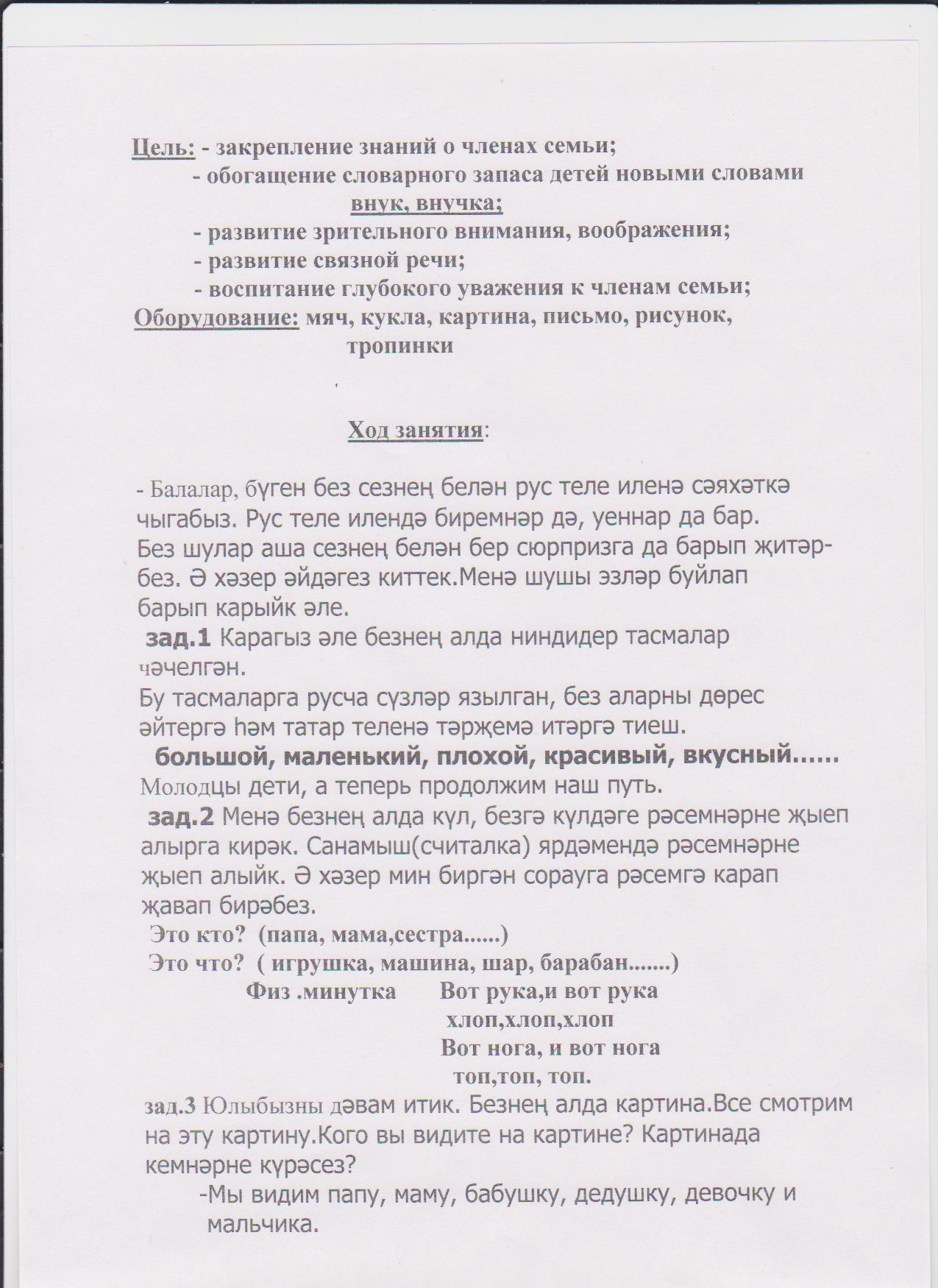 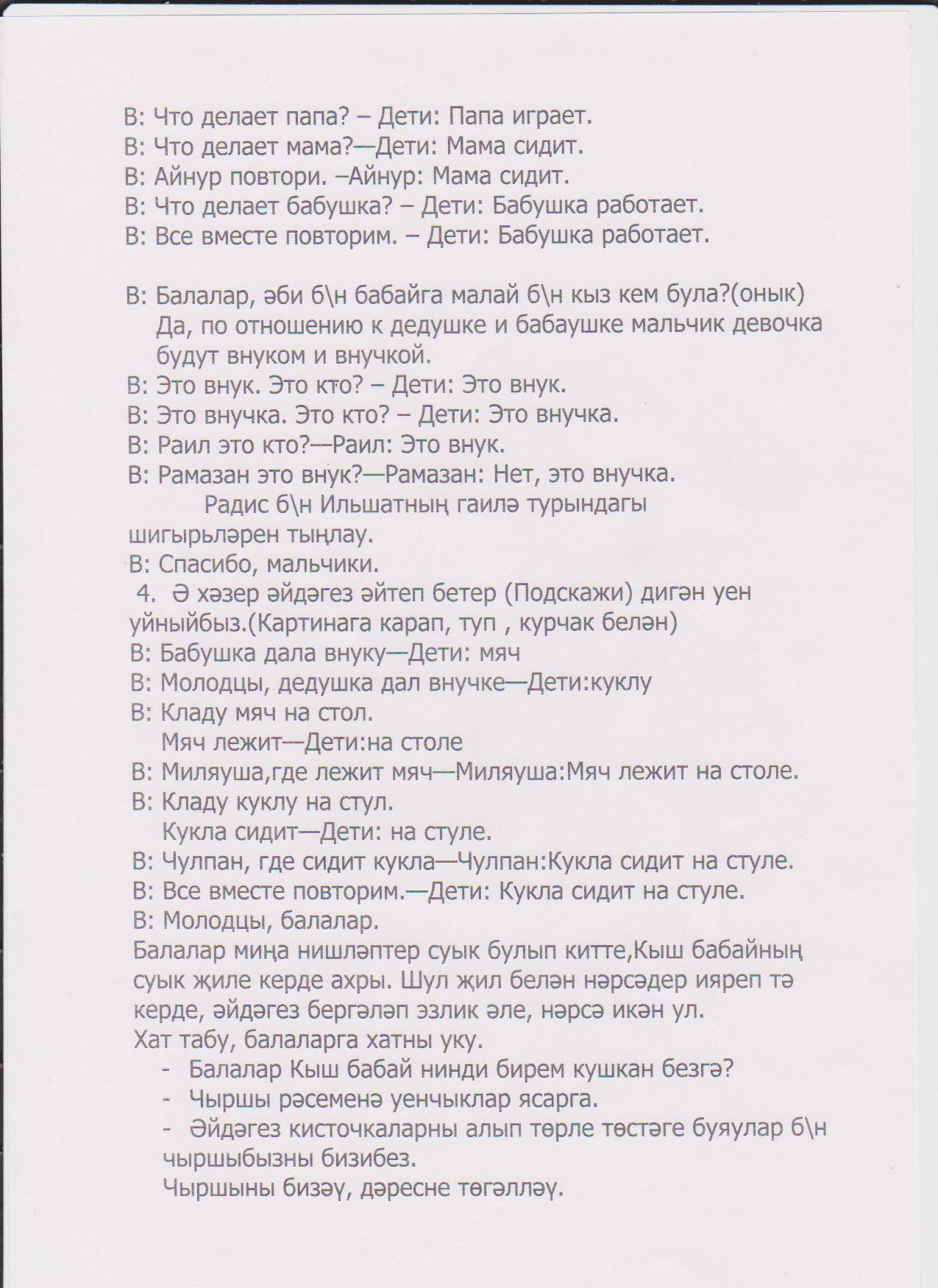 